Input to the Draft General Comment on Article 27 by the European Disability ForumThe European Disability ForumThe European Disability Forum is an independent NGO that represents the interests of 100 million Europeans with disabilities. EDF is a unique platform which brings together representative organisations of persons with disabilities from across Europe. EDF is run by persons with disabilities and their families. We are a strong, united voice of persons with disabilities in Europe.Points where we propose amendments We are proposing amendments to the following sections of the draft General Comment: 5, 6, 14, 18, 22, 24, 30, 31, 32, 37, 38, 42, 44, 46, 50, 62, 79, 97a and 97bIn addition, we would like to propose new sections that cover topics that are not yet explored elsewhere, as well as a suggestion of where in the text they could be integrated. You will see these listed as: 23 new, 50 new, 72 b new and 91 newOur proposed amendments(5) Evolving conditions in economies and the labour market create new challenges and opportunities to ensure the right to work. New technologies, including artificial intelligence and shifts to digital work, can create new barriers or forms of discrimination as well as offer new forms and pathways into work. Economic transformations, such as a shift to a green economy or response to crises, create opportunity for inclusion as well as threat of leaving people behind.(6) Article 27 incorporates several interdependent and interrelated rights within the right to work, including the right of persons with disabilities to the enjoyment of just and favourable conditions of work (27(1)(b)), the right to safe working conditions and protection from harassment and the collective dimension of the right to work in 27(1)(c), which enunciates the right of persons with disabilities to exercise their trade union and labour rights. The present general comment provides a comprehensive overview of Article 27 obligations, considering on one side the interdependency of the measures listed in article 27 to achieve the right to work, and on the other side the interrelationship of the right to work and employment with other provisions in the Convention such as accessibility (art. 9), equal recognition before the law (art. 12), access to justice (art. 13), freedom from torture or cruel, inhuman or degrading treatment or punishment (art. 15), habilitation and rehabilitation (art. 26) and an adequate standard of living and social protection (art. 28). (14) Despite some progress, access to the open labour market and segregation continue to be greatest challenges for persons with disabilities. Denial of reasonable accommodation, inaccessible workplaces and harassment pose further obstacles to employment in an open labour market and work environmentemployment in a closed workplace on the basis of disability. The notion of freely chosen employment is also contained in ILO Convention No. 122 concerning Employment Policy (1964) and speaks of “full, productive and freely chosen employment”, linking the obligation of States parties to create the conditions for full employment with the obligation to ensure the absence of forced labour.(18) Sheltered workshops for persons with disabilities are not to be considered as a measure of progressive realization of the right to work, which is only evidenced in employment in an open and inclusive labour market. It is important not to confuse sheltered workshops with cooperatives, or jobs organized or run by persons with disabilities in which labour laws are generally respected.(22) Denial of reasonable accommodation constitutes discrimination if the necessary and appropriate modification and adjustments—that do not impose a disproportionate or undue burden—are denied and are needed to ensure the equal enjoyment or exercise of a human right or fundamental freedom. A public sector employee with a vision impairment who is not provided with the appropriate equipment to perform their allocated tasks, such as a , is an example of denial of reasonable accommodation. Examples of reasonable accommodation include making existing facilities and information accessible to the individual with disabilities, modifying equipment, reorganizing activities, rescheduling work or enabling access to support personnel. Reasonable accommodation needs to be negotiated with the individual. The duty to provide reasonable accommodation is applicable from the moment a request for accommodation is received. (23 new) (24) Persons with disabilities are often disproportionately affected by intersectional and multiple discrimination. The diversity among persons with disabilities means they face diverse barriers to realizing the right to work and follow different pathways into work throughout their working lives. Multiple discrimination refers to the situation in which a person experiences discrimination on two or more grounds, leading to discrimination that is compounded or aggravated. Intersectional discrimination occurs when several grounds interact with each other at the same time in such a way as to be inseparable. Intersectional discrimination recognizes that individuals do not experience discrimination as members of a homogenous group but, rather, as individuals with multidimensional layers of identities, statuses and life circumstances. These additional grounds include age, race, indigenous, national or social origin, refugee, migrant or asylum seeker status, political or other opinion, religion, sex, sexual orientation and gender identity. (30) Just and favourable conditions of work for persons with disabilities includes the benefits and protections that other workers have such as superannuation, sick leave, long service leave, parental leave, promotion, rest, leisure, and periodic holidays with pay. (31) Workers with disabilities have the right to receive equal remuneration when they perform the same or similar jobs as workers without disabilities. Further, their remuneration should also be equal even when their work is completely different but nonetheless of equal value. The value of work is assessed by objective criteria. States Parties should ensure that segregated workplaces in the process of transitioning are not exempt from paying the minimum wage and ensure they are not paying below the minimum wage.(32) The right to a safe and healthy work environment for workers with disabilities includes the development of a coherent national policy on occupational health in the working environment for persons with disabilities. The aim of the policy is to prevent accidents and injury arising out of, linked with, or occurring in the course of work. The policy should include the protection of all workers with disabilities such as persons with disabilities who: work on short long-term contracts or part-time, are an apprentice, are self-employed, are migrant workers or are workers in the informal sector. Representative organisations of workers with disabilities should participate in the formulation, implementation and periodic review of the national policy. (37) Collective bargaining arrangements must not discriminate on the basis of disability. Where they specify working conditions, this must anticipate or be compatible with provision of reasonable accommodation covered by the agreement.(38) Non-discriminatory access to mainstream technical and vocational guidance, training and placements services on an equal basis is required to realize the right to work and employment for persons with disabilities. The participation of persons with disabilities in mainstream services will promote the non-segregation of services and the ‘access of persons with disabilities to open employment and vocational training services.’ These may be appropriate to enter work, through the course of employment, or to transition between roles. States should include measures that allow for certification of capacities and attainments on an equal basis with others, explicit inclusion of persons with disabilities in legislation dealing with vocational training, explicit reference to persons with disabilities in general policies regulating vocational training, accessible premises, information and materials, the provision of vocational staff training on the rights of persons with disabilities, and funding for reasonable accommodation measures, should also be included. Vocational and professional preparation, training, and other services should be provided in accessible and inclusive ways.(42) The promotion of opportunities for freely chosen work requires accessible information on entrepreneurship, micro, small and medium-sized enterprises, and other forms of business models such as cooperatives. Non-discriminatory access to business services, markets, infrastructure and technology, and occupational health and safety also need to be considered along with access non-discriminatory access to financial services, mentorship, and networking. States Parties should consider the formulation and implementation of an integrated policy framework, coordinated across different levels of government including tax authorities and social security institutions.(44) The Committee has recommended to States Parties that in an effort to increase employment of persons with disabilities in the public sector, they develop and implement affirmative action measures, targeted funding to promote the employment of persons with disabilities and vocational programmes. Further measures include quotas or targets. All measures adopted should be accompanied by an annual reporting requirement to inform on how public authorities are complying with the measures taken.(46) The Committee has recommended strategies to States Parties to increase the employment of persons with disabilities in the public sector that are equally applicable to the private sector. Specific affirmative action measures such as quotas to increase the employment of persons with disabilities in the private sector may be required. . At the same time, quotas alone are insufficient to promote the employment of persons with disabilities and can be resisted by persons with disabilities if the system focuses on impairment rather than ability. Quotas also raise issues of confidentiality. Other affirmative action measures could include targeted funding to promote the employment of persons with disabilities such as modifications of the working environment, apprentice wage supports, payroll tax deductions, and wage subsidies.(50) The duty to provide reasonable accommodation is a cooperative and interactive process applicable from the moment a request for accommodation is received and requires the employer to enter into dialogue with the employee. Its provision is limited by the concept of ‘disproportionate or undue burden’. This requires an objective analysis of the ‘proportional relationship between the means employed and its aim’—enjoyment of the right to work and employment.(50 new) (62) The obligation to respect requires States Parties to refrain from interfering directly or indirectly with the enjoyment of the right to work by, inter alia, refraining from denying or limiting equal access to decent work for all persons with disabilities, refraining from exempting organizations from paying national minimum wages based on disability, and prohibiting forced or compulsory labour. States Parties are bound by the obligation to respect the right of women with disabilities and young persons with disabilities to have access to just and favourable conditions of work and thus to take measures to combat intersectional discrimination and to promote equal opportunities to promotion and equal remuneration for work of equal value. Any assessments by the States parties of the value of work needs to avoid stereotypes of persons with disabilities, including their sex and gender that could undervalue work predominantly performed by women with disabilities. Additionally, States Parties should take immediate measures to remove barriers in laws, policies and programmes that associate disability as “inability to work”. In particular, measures to assess, or classify disability status should not be based on, or lead to, limitations of the right to work for persons with disabilities.(72,b new) (72,d,i.) that persons with disabilities are paid no less than the minimum wage and do not lose the benefit of disability allowances when they start work(79) Article 5 on equality and non-discrimination requires States parties to ensure that equality and non-discrimination are ensured in regard to all matters of work, employment, and the employment cycle. The denial of reasonable accommodation is a form of disability-based discrimination, and State parties have a responsibility to support the provision of reasonable accommodation at work and all stages of employment.(91 new) (97 a) evelop an understanding of the place of ableism in the world of work and the social meaning of work, in the context of intersectional attitudes, stigma and discrimination; (97 b) Carry out studies on barriers for accessing the right to work by persons with disabilities, and identify the specific challenges that groups of persons with disabilities face to realize that right, as well as study and highlight innovative practices and solutions that emerge from safeguarding and promoting the right to work of persons with disabilities;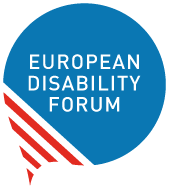 The European Disability Forum
Mundo Madou
Avenue des Arts 7-8
1210 Brussels, Belgium.